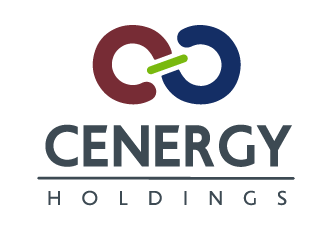 ΔΕΛΤΙΟ ΤΥΠΟΥΒρυξέλλες, 16 Νοεμβρίου 2022ΕΝΗΜΕΡΩΣΗ ΕΠΙ ΤΩΝ ΑΠΟΤΕΛΕΣΜΑΤΩΝ Γ’ ΤΡΙΜΗΝΟΥ 2022H εταιρεία Cenergy Holdings ανακοινώνει ότι, σε συνέχεια του δελτίου τύπου των αποτελεσμάτων της για το Γ΄ τρίμηνο του 2022 την Πέμπτη 17 Νοεμβρίου 2022, η σχετική παρουσίαση και ενημέρωση προς τους επενδυτές και τους αναλυτές θα πραγματοποιηθεί μέσω τηλεδιάσκεψης την Παρασκευή, 18 Νοεμβρίου 2022 στις 15:00 ώρα Ελλάδος. Στοιχεία επικοινωνίας:	Σοφία Ζαΐρη	Διευθύντρια Επενδυτικών Σχέσεων	Τηλ: +30 210 6787111, +30 210 6787773	Email: ir@cenergyholdings.comΣχετικά με τη Cenergy HoldingsΗ Cenergy Holdings είναι μια Βέλγικη εταιρεία συμμετοχών εισηγμένη τόσο στο Χρηματιστήριο των Βρυξελλών όσο και στο Χρηματιστήριο των Αθηνών, επενδύοντας σε κορυφαίες βιομηχανικές εταιρείες, εστιάζοντας στην αυξανόμενη παγκόσμια ζήτηση μεταφοράς ενέργειας, ανανεώσιμων πηγών ενέργειας και μετάδοσης δεδομένων.  Το χαρτοφυλάκιο της Cenergy Holdings αποτελείται από την Hellenic Cables και την Σωληνουργεία Κορίνθου, εταιρείες που βρίσκονται στην πρώτη γραμμή των αντίστοιχων τομέων ανάπτυξης.  Η Hellenic Cables είναι ένας από τους μεγαλύτερους παραγωγούς καλωδίων στην Ευρώπη, κατασκευάζοντας καλώδια ισχύος και τηλεπικοινωνιών καθώς και υποβρύχια καλώδια για τους προαναφερθέντες τομείς. Η Σωληνουργεία Κορίνθου είναι παγκόσμιος ηγέτης στην κατασκευή σωλήνων χάλυβα για τον τομέα πετρελαίου και φυσικού αερίου και σημαντικός παραγωγός κοίλων τμημάτων χάλυβα για τον κατασκευαστικό τομέα.  Για περισσότερες πληροφορίες σχετικά με την εταιρεία μας, παρακαλώ επισκεφθείτε την ιστοσελίδα μας www.cenergyholdings.com.*Ημερομηνία:Παρασκευή, 18 Νοεμβρίου 2022Παρασκευή, 18 Νοεμβρίου 2022Ώρα:15:00 ώρα Ελλάδος14:00 ώρα Κεντρικής Ευρώπης13:00 ώρα Ηνωμένου Βασιλείου08:00 ώρα Αμερικής/ Νέας Υόρκης15:00 ώρα Ελλάδος14:00 ώρα Κεντρικής Ευρώπης13:00 ώρα Ηνωμένου Βασιλείου08:00 ώρα Αμερικής/ Νέας ΥόρκηςΔιάρκεια:Η τηλεδιάσκεψη αναμένεται να διαρκέσει περίπου 30 λεπτά. Μετά το πέρας της σύντομης παρουσίασης, θα υπάρχει δυνατότητα για ερωτήσεις.Η τηλεδιάσκεψη αναμένεται να διαρκέσει περίπου 30 λεπτά. Μετά το πέρας της σύντομης παρουσίασης, θα υπάρχει δυνατότητα για ερωτήσεις.Συμμετοχή:Για να λάβετε μέρος στην τηλεδιάσκεψη παρακαλώ όπως καλέσετε έναν από τους ακόλουθους αριθμούς:Οι συμμετέχοντες από οποιαδήποτε άλλη χώρα μπορούν να καλούν οποιονδήποτε από τους παραπάνω αριθμούς για να συνδεθούν (παρακαλείσθε να καλέσετε 5-10 λεπτά πριν την προγραμματισμένη ώρα έναρξης της τηλεδιάσκεψης).Για να λάβετε μέρος στην τηλεδιάσκεψη παρακαλώ όπως καλέσετε έναν από τους ακόλουθους αριθμούς:Οι συμμετέχοντες από οποιαδήποτε άλλη χώρα μπορούν να καλούν οποιονδήποτε από τους παραπάνω αριθμούς για να συνδεθούν (παρακαλείσθε να καλέσετε 5-10 λεπτά πριν την προγραμματισμένη ώρα έναρξης της τηλεδιάσκεψης).Webcast:Webcast:Θα υπάρχει και ζωντανή μετάδοση της τηλεδιάσκεψης σε πραγματικό χρόνο.  Για να παρακολουθήσετε τη ζωντανή μετάδοση μέσω διαδικτύου, παρακαλώ ακολουθείστε το σύνδεσμο:https://87399.themediaframe.eu/links/cenergy3Q22.htmlΕάν αντιμετωπίσετε οποιαδήποτε δυσκολία, παρακαλούμε καλέστε στο    + 30 210 9460803.